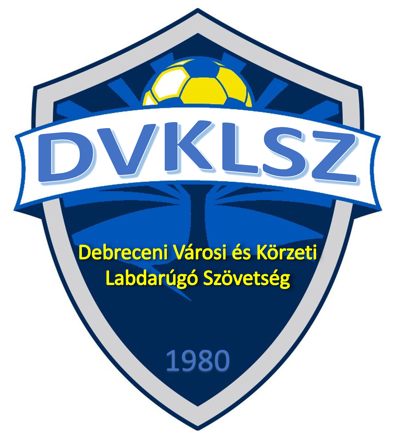 NEVEZÉSI LAP2024. évi 5+1 rendszerű szabadtéri kispályáslabdarúgó bajnokságban való részvételhezA pályákra előzetes jelentkezéseket elfogadunk.A bajnoksággal kapcsolatos mindennemű változást a honlapunkon (www.dvklsz.hu) jelentetünk meg, illetve jelen nevezési lapon megadott elérhetőségekre küldjük meg.A versenykiírást megismertem és elfogadom!Csapatunk a bajnoki találkozóink helyszínéül szolgáló pályák rendszabályát megismeri és az abban foglaltakat betartja.Hazai mérkőzéseinkkel kapcsolatos kérésem:……………………………………………………………………………………………………………………………………………………………………………………………………………………………………………………Debrecen, 2024. ___________. ___ .____________________Csapatvezető aláírásaCsapat neveElőző évben használt csapatnév:Bajnoki osztály:Csapatvezető, vagy intéző neve:Levelezési címe:Telefonszáma:e-mail címe:A csapat hazai pályája: